МБОУ «Соловьихинская СОШ»Классный час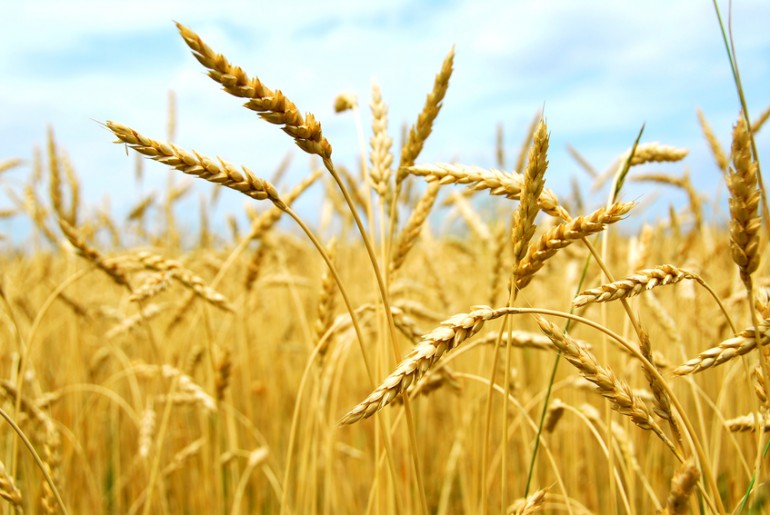 Подготовила и провелаКлассный руководитель 4 классаРыжих М. Л.2014Классный час : «Хлеб – всему голова»Цели: 1. Расширить знания у детей о значении хлеба в жизни человека;2. Показать, каким трудом добывается хлеб для народа и каждого из нас;3. Воспитывать у учащихся бережное отношение и уважение к хлебу и людям, вырастившим его.Материалы и оборудование: 1. Каравай хлеба  с солонкой (на рушнике )2. Мультимедиа: презентация по классному часу3.Картина И.И. Шишкина “Рожь”.4. Колоски трех цветов.Ход классного часа- Ребята, вы готовы к разговору?А чтобы настроиться на позитив, на хорошее настроение, я улыбнусь вам, а вы улыбнитесь мне, улыбнитесь друг другу, улыбнитесь гостям!Прослушайте песню в исполнении  Ольги Воронец   и определите главную мысль песни. Клип «Хлеб всему голова»Ответы детей. Это и будет являться темой нашего классного часа. Почему так говорят – хлеб всему голова?На Руси с большим  почтение относились к хлебу. Хлеб пекли и ставили в центр стола. Хлеб считали и считают главным блюдом. Недаром говорят: «Хлеб – всему голова». Хлеб это чудо земли, чудо труда человека. И сегодня мы узнаем историю его происхождения, узнаем цену хлеба. Закройте глаза и сделайте глубокий вдох!Удивителен запах хлеба!Этот запах нам с детства знаком.Пахнет хлеб и степью, и небом,И травой, и парным молоком.Угощение гостейА нам сегодня тоже испекли каравай. Посмотрите, какой он красивый, аппетитный.На наш урок пришли гости,  и мы встретим их хлебом – солью, как делали это задолго до нас. Если мы хотим кого-то Встретить с честью и почётом,Встретить щедро, от души,С уважением большим, То гостей таких встречаемКруглым пышным караваем.Он на блюде расписном, С белоснежным рушником.С караваем соль подносим,Поклоняясь, отведать просим:Дорогой наш гость и друг, Принимай хлеб-соль из рук.Из истории хлебаРебята, вы хлеб едите каждый день? Он вам не надоел? Оказывается, у хлеба есть удивительное свойство: он никогда не приедается и не надоедает. Хлеб это одно из величайших чудес света. И дается он человеку ценой больших усилий. Хлеб у всех народов это символ благополучия и достатка. Хлеб на столе – это богатство в доме.А часто ли вы задумываетесь, когда берете хлеб в руки, сколько лет хлебу?Исторический экскурс.По мнению учёных, открытие хлеба состоялось более 15 тыс. лет назад. Именно тогда человек начал собирать и культивировать хлебные злаки. Правда, вначале, он ел зёрна в натуральном виде. Лишь позднее люди каменного века научились растирать и смешивать зерно с водой. Появились первые жернова, первая мука, первый хлеб. Конечно, он нисколько не походил на тот, который мы едим: хлеб был жидким, как каша, которую варили на раскаленных камнях. Предполагается, что однажды каша с шипением перевалилась за стенки горшка, превратившись в румяную лепешку. Таким образом, каша стала прародительницей хлеба. Пшеничный хлеб из пресного теста самый древний.Следующий этап – это хлеб из кислого теста. Он был открыт примерно 5 тыс. лет назад в Древнем Египте. На Руси с древних времён выпечка хлеба считалась ответственным и почётным занятием. Особого искусства требовало производство ржаного хлеба, которое основывалось на применении специальных квасов. Секрет их приготовления держался в тайне и передавался из поколения в поколение. Кроме ржаного хлеба в монастырских пекарнях выпекали просфоры, калачи и сайки из пшеничной муки. Из монастырских пекарен хлеб выходил с надписями: «Хлеб святой», «Хлеб всемогущий», «Хлеб вечный». Во все времена отношение к хлебу было особенным. Так же как к хлебу, относился народ и к труду тех, кто его создавал, кто помогал хлебу на стол прийти. Таких людей называют хлеборобами. Слава хлебу.Русский народ всегда с огромным уважением относился к хлебу.  Про хлеб говорили так: “Хлеб на стол, так и стол – престол, а хлеба ни куска, так и стол – доска”. Главная забота русского крестьянина всегда была о хлебе. Говорили так: “У кого хлеб родится, тому и  веселится”. Народ сложил немало частушек о хлебе.“Хлебные” частушки!В Соловьихе мы живем, 
Сушки, пряники жуём. 
Мы частушек много знаем 
И сейчас для вас споём.Он не падает к нам с неба 
Появляется не вдруг: 
Чтобы вырос колос хлеба, 
Нужен труд десятков рук.Да, не сразу стали зёрна
Хлебом тем, что на столе:
Люди долго и упорно
Потрудились на земле.Дождик, дождик, поливай – 
Будет славный урожай:
Будет спелая пшеница 
Будут рожь и чечевица.Взором радостным окинем
Даль бескрайнюю полей.
Слава тем, кто любит землю,
Тем, кто трудится на ней!- Да, долгий путь проходит хлеб, прежде, чем попасть к нам на стол.Составим цепочки «рождения» хлеба. Будем работать по группам.1гр. Вам составить цепочку из слов – существительных (Зерно –росток -  колос –зерно – мука – тесто – хлеб) 2 гр. – из слов – глаголов. (Сеют – выращивают – молотят – молят – мнут – пекут)- что у вас получилось?Молодцы!1 чтецЕсть пословица в народе«Хлеб – на стол, и стол расцвёл».Хлеб нелёгкий путь проходит,Чтоб попасть к тебе на стол.И в любом кусочке хлебаТы почувствуешь всегдаТеплоту родного неба,Привкус доброго труда..2чтец:Перед этой пашнеюШапку скинь, сынок:Видишь, пробиваетсяХлебный стебелёк.Сколько в этом зёрнышкеВложено труда,Знает только солнышко, ветер и вода.Перед ним на цыпочкахТракторист шагал,В сеялки и бороныТрактор запрягал.Перед ним малюсеньким,Крошечным зерном,Долго думу трудную думал агроном…Зернышко проклюнулось,
Зернышко растет!
Значит булки белые
Будет есть народ.ПрофессииГоворят: белый хлеб чёрные руки любит. Чёрные от работы на земле, от пыли и пота. Не в уютном помещении под крышей создаётся хлеб. Всем ветрам и ливням, всем капризам природы открыто хлебное поле. Святое дело – вырастить хлеб.- Люди каких профессий трудятся, чтобы у нас был хлеб на столе?- Многие профессии нужны для того, чтобы к нам на стол пришла булочка. Слесарь проверяет и ремонтирует тракторы, комбайны. Агроном выбирает лучшие, сильные зёрна и принимает решение – когда и где их посадить. Тракторист пашет землю, сеет зёрна. Через некоторое время появляются всходы. Но чтобы они росли крепкими и не были съедены насекомыми и грызунами, их обрабатывают специалисты. Затем выходят на уборку комбайны. Комбайнеры убрали, надо отвезти в хранилище. Сушить, да проветривать, чтобы сохранить урожай.  А потом – на мельницу. Чтоб превратить зерно в муку. Оттуда – на хлебозавод к пекарю. И только там рождается хлеб.Цена хлебаА сейчас, я предлагаю вам послушать стихотворение С. Михалкова «Булка» и ответить на вопросы.Три паренька по переулку,Играя, будто бы в футбол!Туда-сюда гоняли булкуИ забивали ею гол.Шёл мимо незнакомый дядя.Остановился и вздохнул,И на ребят, почти не глядя,К той булке руку протянул.Потом, насупившись, сердито,Он долго пыль с неё сдувал.И вдруг спокойно и открытоПри всех её поцеловал.Вы кто такой? – спросили дети,Забыв на время про футбол.Я – пекарь! – человек ответилИ с булкой медленно ушёл.И это слово пахло хлебомИ той особой теплотой,Которой политы под небом,Моря пшеницы золотой.Как вы относитесь к поступку детей?Кто является главным героем стихотворения?Почему пекарь поцеловал булку?А какими качествами на ваш взгляд должен обладать человек, который печёт хлеб?Да, ребята, я с вами согласна: плохой человек не может быть хорошим пекарем. И на Руси пекари пользовались особым почётом, величали их только уважительно.Да, ребята, сейчас хлеба у нас вдоволь. Это богатство – наше завоевание, наше счастье. Выскажите, пожалуйста, своё мнение как надо относиться к хлебу. А начать высказывания, я предлагаю со слов:Я СЧИТАЮ… Я ДУМАЮ…Учитель: - Был хлеб всегда в почёте на Руси -Её просторов главное богатство!Его ты хочешь цену знать?Спроси.Тебе ответить могут ленинградцы. (В. Суслов.)  (Под звук метронома ученик проносит через весь зал на подносе  чёрного хлеба) -  Ребята. Жители города Ленинграда пережили в годы войны страшную блокаду - 900 дней жили  в условиях блокады ленинградцы. Это 2,5 года! Но не сдались! В это время пришлось резко снизить нормы выдачи хлеба жителям города. Рабочие получали в день , а остальные жители (старики, женщины, дети) – вот эти . Этот хлеб состоял из небольшого количества муки, древесных опилок, отрубей и других примесей. Эта была вся еда на весь день. Больше есть, было, нечего. В музее истории Ленинграда хранится кусочек заплесневелого хлеба величиной с мизинец. И всё-таки он помог ленинградцам выстоять!Военный хлеб. А. МорозовЯ помню хлеб, военный, горький,
Он весь почти из лебеды.
В нём в каждой крошке, 
В каждой корке
Был горький вкус людской беды.На той беде замешан круто
Нелёгкий хлеб нелёгких дней,
Но как сладка была минута,
Когда кусок в руке моей
Посыпан был щепоткой соли,
Приправлен маминой слезой.
Я есть хотел, а мама с болью
Взгляд отводила стороной.
Как горе было гостем частым
(Им были детства дни полны),
Особо помню я, что счастью
Был равен горький хлеб войны.Прочтем хором: Хлеб – драгоценность! Им не сори! Хлеба к обеду в меру бери.-Обращайтесь с хлебом бережно. Никогда не выбрасывайте его. Помните, что несколько дней хлеб не утрачивает своих вкусовых качеств. Берите хлеба столько, сколько съедите. А если не съели, посушите и пейте чай с сухариками или ешьте с супом, борщом.Говорят в народе метко:От зари и до зари хлебРастет не для объедков,Съесть не можешь - не бери.РЕФЛЕКСИЯЯ очень надеюсь, ребята, что все то, что вы узнали о хлебе, о том, как дорого он достается, каким нелегким трудом выращивается, заставит вас по- новому относиться к хлебу.Ребята, наша встреча подходит к концу. Что вы поняли и узнали, что ценного вы унесёте с собой, изменилось ли ваше отношение к хлебу? Высказать своё мнение вы сможете при помощи незаконченных фраз:Я узнал…Я расскажу дома…Я понял…Мне понравилось…Меня удивило…У вас на столах лежат колоски. Если вам мероприятие понравилось, было интересно и поучительно, то возьмите желтый колосок. Если не очень, то зеленый.  Если вам не понравилось, было скучно, не интересно и не важно, то белый.Соберем колоски в сноп хлеба – символ тепла, любви и  добра.- Хлеб наш «насущный»- святые слова,Так говорили и деды, и прадеды.Он в нашей жизни всему голова-Сила великая хлебушку дадена.Надо беречь хлеб-щедрость Земли,Силу страны, дар великой природыСпасибо вам всем, ребята! Спасибо, уважаемые гости, за радость встречи.Я от всей души хочу всем пожелать мира в ваших домах, тепла, уюта. И пусть в каждом доме, на каждом столе всегда пахнет свежим ароматным хлебом. Говорят: белый хлеб чёрные руки любит. Чёрные от работы на земле, от пыли и пота. Не в уютном помещении под крышей создаётся хлеб. Всем ветрам и ливням, всем капризам природы открыто хлебное поле. Святое дело – вырастить хлеб.- Люди каких профессий трудятся, чтобы у нас был хлеб на столе?- Многие профессии нужны для того, чтобы к нам на стол пришла булочка. Слесарь проверяет и ремонтирует тракторы, комбайны. Агроном выбирает лучшие, сильные зёрна и принимает решение – когда и где их посадить. Тракторист пашет землю, сеет зёрна. Через некоторое время появляются всходы. Но чтобы они росли крепкими и не были съедены насекомыми и грызунами, их обрабатывают специалисты. Затем выходят на уборку комбайны. Комбайнеры убрали, надо отвезти в хранилище. Сушить, да проветривать, чтобы сохранить урожай.  А потом – на мельницу. Чтоб превратить зерно в муку. Оттуда – на хлебозавод к пекарю. И только там рождается хлеб.Цена хлебаА сейчас, я предлагаю вам послушать стихотворение С. Михалкова «Булка» и ответить на вопросы.Три паренька по переулку,Играя, будто бы в футбол!Туда-сюда гоняли булкуИ забивали ею гол.Шёл мимо незнакомый дядя.Остановился и вздохнул,И на ребят, почти не глядя,К той булке руку протянул.Потом, насупившись, сердито,Он долго пыль с неё сдувал.И вдруг спокойно и открытоПри всех её поцеловал.Вы кто такой? – спросили дети,Забыв на время про футбол.Я – пекарь! – человек ответилИ с булкой медленно ушёл.И это слово пахло хлебомИ той особой теплотой,Которой политы под небом,Моря пшеницы золотой.Как вы относитесь к поступку детей?Кто является главным героем стихотворения?Почему пекарь поцеловал булку?А какими качествами на ваш взгляд должен обладать человек, который печёт хлеб?Да, ребята, я с вами согласна: плохой человек не может быть хорошим пекарем. И на Руси пекари пользовались особым почётом, величали их только уважительно.Да, ребята, сейчас хлеба у нас вдоволь. Это богатство – наше завоевание, наше счастье. Выскажите, пожалуйста, своё мнение как надо относиться к хлебу. А начать высказывания, я предлагаю со слов:Я СЧИТАЮ… Я ДУМАЮ…Учитель: - Был хлеб всегда в почёте на Руси -Её просторов главное богатство!Его ты хочешь цену знать?Спроси.Тебе ответить могут ленинградцы. (В. Суслов.)  (Под звук метронома ученик проносит через весь зал на подносе  чёрного хлеба) -  Ребята. Жители города Ленинграда пережили в годы войны страшную блокаду - 900 дней жили  в условиях блокады ленинградцы. Это 2,5 года! Но не сдались! В это время пришлось резко снизить нормы выдачи хлеба жителям города. Рабочие получали в день , а остальные жители (старики, женщины, дети) – вот эти . Этот хлеб состоял из небольшого количества муки, древесных опилок, отрубей и других примесей. Эта была вся еда на весь день. Больше есть, было, нечего. В музее истории Ленинграда хранится кусочек заплесневелого хлеба величиной с мизинец. И всё-таки он помог ленинградцам выстоять!Военный хлеб. А. МорозовЯ помню хлеб, военный, горький,
Он весь почти из лебеды.
В нём в каждой крошке, 
В каждой корке
Был горький вкус людской беды.На той беде замешан круто
Нелёгкий хлеб нелёгких дней,
Но как сладка была минута,
Когда кусок в руке моей
Посыпан был щепоткой соли,
Приправлен маминой слезой.
Я есть хотел, а мама с болью
Взгляд отводила стороной.
Как горе было гостем частым
(Им были детства дни полны),
Особо помню я, что счастью
Был равен горький хлеб войны.Прочтем хором: Хлеб – драгоценность! Им не сори! Хлеба к обеду в меру бери.-Обращайтесь с хлебом бережно. Никогда не выбрасывайте его. Помните, что несколько дней хлеб не утрачивает своих вкусовых качеств. Берите хлеба столько, сколько съедите. А если не съели, посушите и пейте чай с сухариками или ешьте с супом, борщом.Говорят в народе метко:От зари и до зари хлебРастет не для объедков,Съесть не можешь - не бери.РЕФЛЕКСИЯЯ очень надеюсь, ребята, что все то, что вы узнали о хлебе, о том, как дорого он достается, каким нелегким трудом выращивается, заставит вас по- новому относиться к хлебу.Ребята, наша встреча подходит к концу. Что вы поняли и узнали, что ценного вы унесёте с собой, изменилось ли ваше отношение к хлебу? Высказать своё мнение вы сможете при помощи незаконченных фраз:Я узнал…Я расскажу дома…Я понял…Мне понравилось…Меня удивило…У вас на столах лежат колоски. Если вам мероприятие понравилось, было интересно и поучительно, то возьмите желтый колосок. Если не очень, то зеленый.  Если вам не понравилось, было скучно, не интересно и не важно, то белый.Соберем колоски в сноп хлеба – символ тепла, любви и  добра.- Хлеб наш «насущный»- святые слова,Так говорили и деды, и прадеды.Он в нашей жизни всему голова-Сила великая хлебушку дадена.Надо беречь хлеб-щедрость Земли,Силу страны, дар великой природыСпасибо вам всем, ребята! Спасибо, уважаемые гости, за радость встречи.Я от всей души хочу всем пожелать мира в ваших домах, тепла, уюта. И пусть в каждом доме, на каждом столе всегда пахнет свежим ароматным хлебом. 